Publicado en Madrid el 07/04/2021 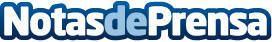 Exfoliación de primavera al estilo Gwyneth Paltrow con este cepillo de Aromatherapy Associates La técnica del Dry Brushing es la clave y necesita de un cepillo capaz de exfoliar la piel y mejorar su condición al promover la microcirculaciónDatos de contacto:Gerardo Peña936 97 17 30Nota de prensa publicada en: https://www.notasdeprensa.es/exfoliacion-de-primavera-al-estilo-gwyneth Categorias: Industria Farmacéutica Moda Sociedad http://www.notasdeprensa.es